 資訊安全 通知單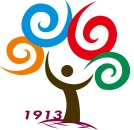 研習名稱：資訊通訊安全教育訓練108年10月29日(二)上午7:50-8:15（晨會）3樓視聽教室講師：資訊組長 李志賢線上課程108.10.30 (三)下午請自行在教室收看  (1)https://www.chiayi.gov.tw/2011web/uploads/資通安全及個資保護認知宣導_190503151132.pdf(2)網路手機的資訊安全案例分享pdf(附件）www.tp1rc.edu.tw/tpnet2018/training/10711.pdf  (請至各群組，下載收看)   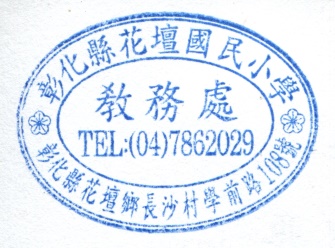 